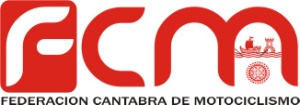 CAMPEONATO REGIONAL DE TRIAL  ALEVIN/PROMESAS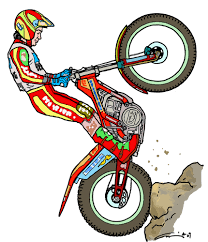 FECHAPRUEBALUGARORGANIZA1/04/2018TRIAL DE CABEZONSANTIBAÑEZCSR SPORT13/05/2018TRIAL VALDALIGALABARCESCSR SPORT17/06/2018TRIAL DE RUISEÑADARUISEÑADACSR SPORT08/07/2018TRIAL DE MIENGOUSGOCSR SPORT29/07/2018TRIAL DE SERDIOSERDIOCSR SPORT09/09/2018XIII TRIAL DE CARTESMIJARROJOSCSR SPORT